Οι τιμές πρέπει να περιλαμβάνουν:Μεταφορά με πολυτελές λεωφορείο, επιλεγμένο σύμφωνα με την κείμενη νομοθεσία (Κομοτηνή – Θεσσαλονική – Κομοτηνή).Διαμονή με πρωινό, εσωτερικές μετακινήσεις με λεωφορείο.Τα ξενοδοχεία θα μας προταθούν ονομαστικά και όχι γενικά «ξενοδοχείο 3 αστέρων».Στο ξενοδοχείο οι μαθητές πρέπει να διαμένουν το πολύ σε δύο διαφορετικές πτέρυγες-ορόφους σε τρίκλινα δωμάτια. Οι καθηγητές θα ήταν επιθυμητό να μένουν σε μονόκλινα δωμάτια.Στο συμβόλαιο ανάθεσης της εκδρομής θα αναγράφεται ρητά ότι «κατά τη διάρκεια της εκδρομής θα είναι στη διάθεση του Αρχηγού της Εκδρομής ιατρός κατάλληλης ειδικότητας» (παθολόγος ή γενικής ιατρικής).Ομαδική Ταξιδιωτική Ασφάλιση αστικής ευθύνης καθώς και ασφάλεια ιατροφαρμακευτικής περίθαλψης.Επιθυμητή διαδρομή : Κομοτηνή- Θεσσαλονίκη- Bergamo (1η διαν/ση στη Γενεύη η κάπου φτηνότερα στη Γαλλία κοντά στη Γενεύη), Γενεύη- Παρίσι  (2η διαν/ση,3η διαν/ση , 4η διαν/ση ), Παρίσι-Θεσσαλονίκη-Κομοτηνή. Κάθε άλλη οικονομικά συμφέρουσα πρόταση θα εξεταστεί ισοτίμως. Η διαδρομή μπορεί να γίνει και αντίστροφα. Η μη πληρότητα του Κλειστού Φακέλου προσφοράς αποτελεί αίτια απόρριψης του υποψηφίου Αναδόχου.	Κομοτηνή: 22-1-2015 	Η Διευθύντρια	Κοσμίδου Μαριγούλα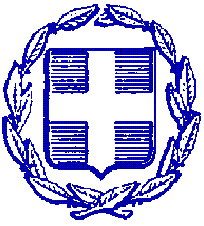 ΕΛΛΗΝΙΚΗ ΔΗΜΟΚΡΑΤΙΑΥΠΟΥΡΓΕΙΟ ΠΑΙΔΕΙΑΣΚΑΙ ΘΡΗΣΚΕΥΜΑΤΩΝ ΠΕΡΙΦΕΡΕΙΑΚΗ ΔΙΕΥΘΥΝΣΗΠ. & Δ. ΕΚΠ/ΣΗΣ ΑΝ. ΜΑΚΕΔΟΝΙΑΣ ΚΑΙ ΘΡΑΚΗΣΔΙΕΥΘΥΝΣΗ ΔΕΥΤΕΡΟΒΑΘΜΙΑΣ ΕΚΠ/ΣΗΣ ΡΟΔΟΠΗΣ3ο ΓΕΝΙΚΟ ΛΥΚΕΙΟ ΚΟΜΟΤΗΝΗΣΕΛΛΗΝΙΚΗ ΔΗΜΟΚΡΑΤΙΑΥΠΟΥΡΓΕΙΟ ΠΑΙΔΕΙΑΣΚΑΙ ΘΡΗΣΚΕΥΜΑΤΩΝ ΠΕΡΙΦΕΡΕΙΑΚΗ ΔΙΕΥΘΥΝΣΗΠ. & Δ. ΕΚΠ/ΣΗΣ ΑΝ. ΜΑΚΕΔΟΝΙΑΣ ΚΑΙ ΘΡΑΚΗΣΔΙΕΥΘΥΝΣΗ ΔΕΥΤΕΡΟΒΑΘΜΙΑΣ ΕΚΠ/ΣΗΣ ΡΟΔΟΠΗΣ3ο ΓΕΝΙΚΟ ΛΥΚΕΙΟ ΚΟΜΟΤΗΝΗΣΕΛΛΗΝΙΚΗ ΔΗΜΟΚΡΑΤΙΑΥΠΟΥΡΓΕΙΟ ΠΑΙΔΕΙΑΣΚΑΙ ΘΡΗΣΚΕΥΜΑΤΩΝ ΠΕΡΙΦΕΡΕΙΑΚΗ ΔΙΕΥΘΥΝΣΗΠ. & Δ. ΕΚΠ/ΣΗΣ ΑΝ. ΜΑΚΕΔΟΝΙΑΣ ΚΑΙ ΘΡΑΚΗΣΔΙΕΥΘΥΝΣΗ ΔΕΥΤΕΡΟΒΑΘΜΙΑΣ ΕΚΠ/ΣΗΣ ΡΟΔΟΠΗΣ3ο ΓΕΝΙΚΟ ΛΥΚΕΙΟ ΚΟΜΟΤΗΝΗΣΕΛΛΗΝΙΚΗ ΔΗΜΟΚΡΑΤΙΑΥΠΟΥΡΓΕΙΟ ΠΑΙΔΕΙΑΣΚΑΙ ΘΡΗΣΚΕΥΜΑΤΩΝ ΠΕΡΙΦΕΡΕΙΑΚΗ ΔΙΕΥΘΥΝΣΗΠ. & Δ. ΕΚΠ/ΣΗΣ ΑΝ. ΜΑΚΕΔΟΝΙΑΣ ΚΑΙ ΘΡΑΚΗΣΔΙΕΥΘΥΝΣΗ ΔΕΥΤΕΡΟΒΑΘΜΙΑΣ ΕΚΠ/ΣΗΣ ΡΟΔΟΠΗΣ3ο ΓΕΝΙΚΟ ΛΥΚΕΙΟ ΚΟΜΟΤΗΝΗΣΚομοτηνή Κομοτηνή 2828/1/2015ΕΛΛΗΝΙΚΗ ΔΗΜΟΚΡΑΤΙΑΥΠΟΥΡΓΕΙΟ ΠΑΙΔΕΙΑΣΚΑΙ ΘΡΗΣΚΕΥΜΑΤΩΝ ΠΕΡΙΦΕΡΕΙΑΚΗ ΔΙΕΥΘΥΝΣΗΠ. & Δ. ΕΚΠ/ΣΗΣ ΑΝ. ΜΑΚΕΔΟΝΙΑΣ ΚΑΙ ΘΡΑΚΗΣΔΙΕΥΘΥΝΣΗ ΔΕΥΤΕΡΟΒΑΘΜΙΑΣ ΕΚΠ/ΣΗΣ ΡΟΔΟΠΗΣ3ο ΓΕΝΙΚΟ ΛΥΚΕΙΟ ΚΟΜΟΤΗΝΗΣΕΛΛΗΝΙΚΗ ΔΗΜΟΚΡΑΤΙΑΥΠΟΥΡΓΕΙΟ ΠΑΙΔΕΙΑΣΚΑΙ ΘΡΗΣΚΕΥΜΑΤΩΝ ΠΕΡΙΦΕΡΕΙΑΚΗ ΔΙΕΥΘΥΝΣΗΠ. & Δ. ΕΚΠ/ΣΗΣ ΑΝ. ΜΑΚΕΔΟΝΙΑΣ ΚΑΙ ΘΡΑΚΗΣΔΙΕΥΘΥΝΣΗ ΔΕΥΤΕΡΟΒΑΘΜΙΑΣ ΕΚΠ/ΣΗΣ ΡΟΔΟΠΗΣ3ο ΓΕΝΙΚΟ ΛΥΚΕΙΟ ΚΟΜΟΤΗΝΗΣΕΛΛΗΝΙΚΗ ΔΗΜΟΚΡΑΤΙΑΥΠΟΥΡΓΕΙΟ ΠΑΙΔΕΙΑΣΚΑΙ ΘΡΗΣΚΕΥΜΑΤΩΝ ΠΕΡΙΦΕΡΕΙΑΚΗ ΔΙΕΥΘΥΝΣΗΠ. & Δ. ΕΚΠ/ΣΗΣ ΑΝ. ΜΑΚΕΔΟΝΙΑΣ ΚΑΙ ΘΡΑΚΗΣΔΙΕΥΘΥΝΣΗ ΔΕΥΤΕΡΟΒΑΘΜΙΑΣ ΕΚΠ/ΣΗΣ ΡΟΔΟΠΗΣ3ο ΓΕΝΙΚΟ ΛΥΚΕΙΟ ΚΟΜΟΤΗΝΗΣΕΛΛΗΝΙΚΗ ΔΗΜΟΚΡΑΤΙΑΥΠΟΥΡΓΕΙΟ ΠΑΙΔΕΙΑΣΚΑΙ ΘΡΗΣΚΕΥΜΑΤΩΝ ΠΕΡΙΦΕΡΕΙΑΚΗ ΔΙΕΥΘΥΝΣΗΠ. & Δ. ΕΚΠ/ΣΗΣ ΑΝ. ΜΑΚΕΔΟΝΙΑΣ ΚΑΙ ΘΡΑΚΗΣΔΙΕΥΘΥΝΣΗ ΔΕΥΤΕΡΟΒΑΘΜΙΑΣ ΕΚΠ/ΣΗΣ ΡΟΔΟΠΗΣ3ο ΓΕΝΙΚΟ ΛΥΚΕΙΟ ΚΟΜΟΤΗΝΗΣ Αριθ. Πρωτ2525ΕΛΛΗΝΙΚΗ ΔΗΜΟΚΡΑΤΙΑΥΠΟΥΡΓΕΙΟ ΠΑΙΔΕΙΑΣΚΑΙ ΘΡΗΣΚΕΥΜΑΤΩΝ ΠΕΡΙΦΕΡΕΙΑΚΗ ΔΙΕΥΘΥΝΣΗΠ. & Δ. ΕΚΠ/ΣΗΣ ΑΝ. ΜΑΚΕΔΟΝΙΑΣ ΚΑΙ ΘΡΑΚΗΣΔΙΕΥΘΥΝΣΗ ΔΕΥΤΕΡΟΒΑΘΜΙΑΣ ΕΚΠ/ΣΗΣ ΡΟΔΟΠΗΣ3ο ΓΕΝΙΚΟ ΛΥΚΕΙΟ ΚΟΜΟΤΗΝΗΣΕΛΛΗΝΙΚΗ ΔΗΜΟΚΡΑΤΙΑΥΠΟΥΡΓΕΙΟ ΠΑΙΔΕΙΑΣΚΑΙ ΘΡΗΣΚΕΥΜΑΤΩΝ ΠΕΡΙΦΕΡΕΙΑΚΗ ΔΙΕΥΘΥΝΣΗΠ. & Δ. ΕΚΠ/ΣΗΣ ΑΝ. ΜΑΚΕΔΟΝΙΑΣ ΚΑΙ ΘΡΑΚΗΣΔΙΕΥΘΥΝΣΗ ΔΕΥΤΕΡΟΒΑΘΜΙΑΣ ΕΚΠ/ΣΗΣ ΡΟΔΟΠΗΣ3ο ΓΕΝΙΚΟ ΛΥΚΕΙΟ ΚΟΜΟΤΗΝΗΣΕΛΛΗΝΙΚΗ ΔΗΜΟΚΡΑΤΙΑΥΠΟΥΡΓΕΙΟ ΠΑΙΔΕΙΑΣΚΑΙ ΘΡΗΣΚΕΥΜΑΤΩΝ ΠΕΡΙΦΕΡΕΙΑΚΗ ΔΙΕΥΘΥΝΣΗΠ. & Δ. ΕΚΠ/ΣΗΣ ΑΝ. ΜΑΚΕΔΟΝΙΑΣ ΚΑΙ ΘΡΑΚΗΣΔΙΕΥΘΥΝΣΗ ΔΕΥΤΕΡΟΒΑΘΜΙΑΣ ΕΚΠ/ΣΗΣ ΡΟΔΟΠΗΣ3ο ΓΕΝΙΚΟ ΛΥΚΕΙΟ ΚΟΜΟΤΗΝΗΣΕΛΛΗΝΙΚΗ ΔΗΜΟΚΡΑΤΙΑΥΠΟΥΡΓΕΙΟ ΠΑΙΔΕΙΑΣΚΑΙ ΘΡΗΣΚΕΥΜΑΤΩΝ ΠΕΡΙΦΕΡΕΙΑΚΗ ΔΙΕΥΘΥΝΣΗΠ. & Δ. ΕΚΠ/ΣΗΣ ΑΝ. ΜΑΚΕΔΟΝΙΑΣ ΚΑΙ ΘΡΑΚΗΣΔΙΕΥΘΥΝΣΗ ΔΕΥΤΕΡΟΒΑΘΜΙΑΣ ΕΚΠ/ΣΗΣ ΡΟΔΟΠΗΣ3ο ΓΕΝΙΚΟ ΛΥΚΕΙΟ ΚΟΜΟΤΗΝΗΣΤαχ.Δ/νση:Φιλίππου 33Προς             ΤΑΞΙΔΙΩΤΙΚΑ ΓΡΑΦΕΙΑ(ΔΙΑ ΤΗΣ ΔΙΕΥΘΥΝΣΗΣ ΔΕΥΤΕΡΟΒΑΘΜΙΑΣΕΚΠΑΙΔΕΥΣΗΣ  ΡΟΔΟΠΗΣ)Προς             ΤΑΞΙΔΙΩΤΙΚΑ ΓΡΑΦΕΙΑ(ΔΙΑ ΤΗΣ ΔΙΕΥΘΥΝΣΗΣ ΔΕΥΤΕΡΟΒΑΘΜΙΑΣΕΚΠΑΙΔΕΥΣΗΣ  ΡΟΔΟΠΗΣ)Προς             ΤΑΞΙΔΙΩΤΙΚΑ ΓΡΑΦΕΙΑ(ΔΙΑ ΤΗΣ ΔΙΕΥΘΥΝΣΗΣ ΔΕΥΤΕΡΟΒΑΘΜΙΑΣΕΚΠΑΙΔΕΥΣΗΣ  ΡΟΔΟΠΗΣ)Προς             ΤΑΞΙΔΙΩΤΙΚΑ ΓΡΑΦΕΙΑ(ΔΙΑ ΤΗΣ ΔΙΕΥΘΥΝΣΗΣ ΔΕΥΤΕΡΟΒΑΘΜΙΑΣΕΚΠΑΙΔΕΥΣΗΣ  ΡΟΔΟΠΗΣ)Προς             ΤΑΞΙΔΙΩΤΙΚΑ ΓΡΑΦΕΙΑ(ΔΙΑ ΤΗΣ ΔΙΕΥΘΥΝΣΗΣ ΔΕΥΤΕΡΟΒΑΘΜΙΑΣΕΚΠΑΙΔΕΥΣΗΣ  ΡΟΔΟΠΗΣ)Προς             ΤΑΞΙΔΙΩΤΙΚΑ ΓΡΑΦΕΙΑ(ΔΙΑ ΤΗΣ ΔΙΕΥΘΥΝΣΗΣ ΔΕΥΤΕΡΟΒΑΘΜΙΑΣΕΚΠΑΙΔΕΥΣΗΣ  ΡΟΔΟΠΗΣ)Προς             ΤΑΞΙΔΙΩΤΙΚΑ ΓΡΑΦΕΙΑ(ΔΙΑ ΤΗΣ ΔΙΕΥΘΥΝΣΗΣ ΔΕΥΤΕΡΟΒΑΘΜΙΑΣΕΚΠΑΙΔΕΥΣΗΣ  ΡΟΔΟΠΗΣ)Προς             ΤΑΞΙΔΙΩΤΙΚΑ ΓΡΑΦΕΙΑ(ΔΙΑ ΤΗΣ ΔΙΕΥΘΥΝΣΗΣ ΔΕΥΤΕΡΟΒΑΘΜΙΑΣΕΚΠΑΙΔΕΥΣΗΣ  ΡΟΔΟΠΗΣ)Προς             ΤΑΞΙΔΙΩΤΙΚΑ ΓΡΑΦΕΙΑ(ΔΙΑ ΤΗΣ ΔΙΕΥΘΥΝΣΗΣ ΔΕΥΤΕΡΟΒΑΘΜΙΑΣΕΚΠΑΙΔΕΥΣΗΣ  ΡΟΔΟΠΗΣ)Ταχ.Κώδικ.:691 00Προς             ΤΑΞΙΔΙΩΤΙΚΑ ΓΡΑΦΕΙΑ(ΔΙΑ ΤΗΣ ΔΙΕΥΘΥΝΣΗΣ ΔΕΥΤΕΡΟΒΑΘΜΙΑΣΕΚΠΑΙΔΕΥΣΗΣ  ΡΟΔΟΠΗΣ)Προς             ΤΑΞΙΔΙΩΤΙΚΑ ΓΡΑΦΕΙΑ(ΔΙΑ ΤΗΣ ΔΙΕΥΘΥΝΣΗΣ ΔΕΥΤΕΡΟΒΑΘΜΙΑΣΕΚΠΑΙΔΕΥΣΗΣ  ΡΟΔΟΠΗΣ)Προς             ΤΑΞΙΔΙΩΤΙΚΑ ΓΡΑΦΕΙΑ(ΔΙΑ ΤΗΣ ΔΙΕΥΘΥΝΣΗΣ ΔΕΥΤΕΡΟΒΑΘΜΙΑΣΕΚΠΑΙΔΕΥΣΗΣ  ΡΟΔΟΠΗΣ)Προς             ΤΑΞΙΔΙΩΤΙΚΑ ΓΡΑΦΕΙΑ(ΔΙΑ ΤΗΣ ΔΙΕΥΘΥΝΣΗΣ ΔΕΥΤΕΡΟΒΑΘΜΙΑΣΕΚΠΑΙΔΕΥΣΗΣ  ΡΟΔΟΠΗΣ)Προς             ΤΑΞΙΔΙΩΤΙΚΑ ΓΡΑΦΕΙΑ(ΔΙΑ ΤΗΣ ΔΙΕΥΘΥΝΣΗΣ ΔΕΥΤΕΡΟΒΑΘΜΙΑΣΕΚΠΑΙΔΕΥΣΗΣ  ΡΟΔΟΠΗΣ)Προς             ΤΑΞΙΔΙΩΤΙΚΑ ΓΡΑΦΕΙΑ(ΔΙΑ ΤΗΣ ΔΙΕΥΘΥΝΣΗΣ ΔΕΥΤΕΡΟΒΑΘΜΙΑΣΕΚΠΑΙΔΕΥΣΗΣ  ΡΟΔΟΠΗΣ)Προς             ΤΑΞΙΔΙΩΤΙΚΑ ΓΡΑΦΕΙΑ(ΔΙΑ ΤΗΣ ΔΙΕΥΘΥΝΣΗΣ ΔΕΥΤΕΡΟΒΑΘΜΙΑΣΕΚΠΑΙΔΕΥΣΗΣ  ΡΟΔΟΠΗΣ)Προς             ΤΑΞΙΔΙΩΤΙΚΑ ΓΡΑΦΕΙΑ(ΔΙΑ ΤΗΣ ΔΙΕΥΘΥΝΣΗΣ ΔΕΥΤΕΡΟΒΑΘΜΙΑΣΕΚΠΑΙΔΕΥΣΗΣ  ΡΟΔΟΠΗΣ)Προς             ΤΑΞΙΔΙΩΤΙΚΑ ΓΡΑΦΕΙΑ(ΔΙΑ ΤΗΣ ΔΙΕΥΘΥΝΣΗΣ ΔΕΥΤΕΡΟΒΑΘΜΙΑΣΕΚΠΑΙΔΕΥΣΗΣ  ΡΟΔΟΠΗΣ)Πληροφορίες:Κοσμίδου ΜαριγούλαΠρος             ΤΑΞΙΔΙΩΤΙΚΑ ΓΡΑΦΕΙΑ(ΔΙΑ ΤΗΣ ΔΙΕΥΘΥΝΣΗΣ ΔΕΥΤΕΡΟΒΑΘΜΙΑΣΕΚΠΑΙΔΕΥΣΗΣ  ΡΟΔΟΠΗΣ)Προς             ΤΑΞΙΔΙΩΤΙΚΑ ΓΡΑΦΕΙΑ(ΔΙΑ ΤΗΣ ΔΙΕΥΘΥΝΣΗΣ ΔΕΥΤΕΡΟΒΑΘΜΙΑΣΕΚΠΑΙΔΕΥΣΗΣ  ΡΟΔΟΠΗΣ)Προς             ΤΑΞΙΔΙΩΤΙΚΑ ΓΡΑΦΕΙΑ(ΔΙΑ ΤΗΣ ΔΙΕΥΘΥΝΣΗΣ ΔΕΥΤΕΡΟΒΑΘΜΙΑΣΕΚΠΑΙΔΕΥΣΗΣ  ΡΟΔΟΠΗΣ)Προς             ΤΑΞΙΔΙΩΤΙΚΑ ΓΡΑΦΕΙΑ(ΔΙΑ ΤΗΣ ΔΙΕΥΘΥΝΣΗΣ ΔΕΥΤΕΡΟΒΑΘΜΙΑΣΕΚΠΑΙΔΕΥΣΗΣ  ΡΟΔΟΠΗΣ)Προς             ΤΑΞΙΔΙΩΤΙΚΑ ΓΡΑΦΕΙΑ(ΔΙΑ ΤΗΣ ΔΙΕΥΘΥΝΣΗΣ ΔΕΥΤΕΡΟΒΑΘΜΙΑΣΕΚΠΑΙΔΕΥΣΗΣ  ΡΟΔΟΠΗΣ)Προς             ΤΑΞΙΔΙΩΤΙΚΑ ΓΡΑΦΕΙΑ(ΔΙΑ ΤΗΣ ΔΙΕΥΘΥΝΣΗΣ ΔΕΥΤΕΡΟΒΑΘΜΙΑΣΕΚΠΑΙΔΕΥΣΗΣ  ΡΟΔΟΠΗΣ)Προς             ΤΑΞΙΔΙΩΤΙΚΑ ΓΡΑΦΕΙΑ(ΔΙΑ ΤΗΣ ΔΙΕΥΘΥΝΣΗΣ ΔΕΥΤΕΡΟΒΑΘΜΙΑΣΕΚΠΑΙΔΕΥΣΗΣ  ΡΟΔΟΠΗΣ)Προς             ΤΑΞΙΔΙΩΤΙΚΑ ΓΡΑΦΕΙΑ(ΔΙΑ ΤΗΣ ΔΙΕΥΘΥΝΣΗΣ ΔΕΥΤΕΡΟΒΑΘΜΙΑΣΕΚΠΑΙΔΕΥΣΗΣ  ΡΟΔΟΠΗΣ)Προς             ΤΑΞΙΔΙΩΤΙΚΑ ΓΡΑΦΕΙΑ(ΔΙΑ ΤΗΣ ΔΙΕΥΘΥΝΣΗΣ ΔΕΥΤΕΡΟΒΑΘΜΙΑΣΕΚΠΑΙΔΕΥΣΗΣ  ΡΟΔΟΠΗΣ)Τηλέφωνο:(25310) 37586 37587Προς             ΤΑΞΙΔΙΩΤΙΚΑ ΓΡΑΦΕΙΑ(ΔΙΑ ΤΗΣ ΔΙΕΥΘΥΝΣΗΣ ΔΕΥΤΕΡΟΒΑΘΜΙΑΣΕΚΠΑΙΔΕΥΣΗΣ  ΡΟΔΟΠΗΣ)Προς             ΤΑΞΙΔΙΩΤΙΚΑ ΓΡΑΦΕΙΑ(ΔΙΑ ΤΗΣ ΔΙΕΥΘΥΝΣΗΣ ΔΕΥΤΕΡΟΒΑΘΜΙΑΣΕΚΠΑΙΔΕΥΣΗΣ  ΡΟΔΟΠΗΣ)Προς             ΤΑΞΙΔΙΩΤΙΚΑ ΓΡΑΦΕΙΑ(ΔΙΑ ΤΗΣ ΔΙΕΥΘΥΝΣΗΣ ΔΕΥΤΕΡΟΒΑΘΜΙΑΣΕΚΠΑΙΔΕΥΣΗΣ  ΡΟΔΟΠΗΣ)Προς             ΤΑΞΙΔΙΩΤΙΚΑ ΓΡΑΦΕΙΑ(ΔΙΑ ΤΗΣ ΔΙΕΥΘΥΝΣΗΣ ΔΕΥΤΕΡΟΒΑΘΜΙΑΣΕΚΠΑΙΔΕΥΣΗΣ  ΡΟΔΟΠΗΣ)Προς             ΤΑΞΙΔΙΩΤΙΚΑ ΓΡΑΦΕΙΑ(ΔΙΑ ΤΗΣ ΔΙΕΥΘΥΝΣΗΣ ΔΕΥΤΕΡΟΒΑΘΜΙΑΣΕΚΠΑΙΔΕΥΣΗΣ  ΡΟΔΟΠΗΣ)Προς             ΤΑΞΙΔΙΩΤΙΚΑ ΓΡΑΦΕΙΑ(ΔΙΑ ΤΗΣ ΔΙΕΥΘΥΝΣΗΣ ΔΕΥΤΕΡΟΒΑΘΜΙΑΣΕΚΠΑΙΔΕΥΣΗΣ  ΡΟΔΟΠΗΣ)Προς             ΤΑΞΙΔΙΩΤΙΚΑ ΓΡΑΦΕΙΑ(ΔΙΑ ΤΗΣ ΔΙΕΥΘΥΝΣΗΣ ΔΕΥΤΕΡΟΒΑΘΜΙΑΣΕΚΠΑΙΔΕΥΣΗΣ  ΡΟΔΟΠΗΣ)Προς             ΤΑΞΙΔΙΩΤΙΚΑ ΓΡΑΦΕΙΑ(ΔΙΑ ΤΗΣ ΔΙΕΥΘΥΝΣΗΣ ΔΕΥΤΕΡΟΒΑΘΜΙΑΣΕΚΠΑΙΔΕΥΣΗΣ  ΡΟΔΟΠΗΣ)Προς             ΤΑΞΙΔΙΩΤΙΚΑ ΓΡΑΦΕΙΑ(ΔΙΑ ΤΗΣ ΔΙΕΥΘΥΝΣΗΣ ΔΕΥΤΕΡΟΒΑΘΜΙΑΣΕΚΠΑΙΔΕΥΣΗΣ  ΡΟΔΟΠΗΣ)Fax:(25310) 72093Προς             ΤΑΞΙΔΙΩΤΙΚΑ ΓΡΑΦΕΙΑ(ΔΙΑ ΤΗΣ ΔΙΕΥΘΥΝΣΗΣ ΔΕΥΤΕΡΟΒΑΘΜΙΑΣΕΚΠΑΙΔΕΥΣΗΣ  ΡΟΔΟΠΗΣ)Προς             ΤΑΞΙΔΙΩΤΙΚΑ ΓΡΑΦΕΙΑ(ΔΙΑ ΤΗΣ ΔΙΕΥΘΥΝΣΗΣ ΔΕΥΤΕΡΟΒΑΘΜΙΑΣΕΚΠΑΙΔΕΥΣΗΣ  ΡΟΔΟΠΗΣ)Προς             ΤΑΞΙΔΙΩΤΙΚΑ ΓΡΑΦΕΙΑ(ΔΙΑ ΤΗΣ ΔΙΕΥΘΥΝΣΗΣ ΔΕΥΤΕΡΟΒΑΘΜΙΑΣΕΚΠΑΙΔΕΥΣΗΣ  ΡΟΔΟΠΗΣ)Προς             ΤΑΞΙΔΙΩΤΙΚΑ ΓΡΑΦΕΙΑ(ΔΙΑ ΤΗΣ ΔΙΕΥΘΥΝΣΗΣ ΔΕΥΤΕΡΟΒΑΘΜΙΑΣΕΚΠΑΙΔΕΥΣΗΣ  ΡΟΔΟΠΗΣ)Προς             ΤΑΞΙΔΙΩΤΙΚΑ ΓΡΑΦΕΙΑ(ΔΙΑ ΤΗΣ ΔΙΕΥΘΥΝΣΗΣ ΔΕΥΤΕΡΟΒΑΘΜΙΑΣΕΚΠΑΙΔΕΥΣΗΣ  ΡΟΔΟΠΗΣ)Προς             ΤΑΞΙΔΙΩΤΙΚΑ ΓΡΑΦΕΙΑ(ΔΙΑ ΤΗΣ ΔΙΕΥΘΥΝΣΗΣ ΔΕΥΤΕΡΟΒΑΘΜΙΑΣΕΚΠΑΙΔΕΥΣΗΣ  ΡΟΔΟΠΗΣ)Προς             ΤΑΞΙΔΙΩΤΙΚΑ ΓΡΑΦΕΙΑ(ΔΙΑ ΤΗΣ ΔΙΕΥΘΥΝΣΗΣ ΔΕΥΤΕΡΟΒΑΘΜΙΑΣΕΚΠΑΙΔΕΥΣΗΣ  ΡΟΔΟΠΗΣ)Προς             ΤΑΞΙΔΙΩΤΙΚΑ ΓΡΑΦΕΙΑ(ΔΙΑ ΤΗΣ ΔΙΕΥΘΥΝΣΗΣ ΔΕΥΤΕΡΟΒΑΘΜΙΑΣΕΚΠΑΙΔΕΥΣΗΣ  ΡΟΔΟΠΗΣ)Προς             ΤΑΞΙΔΙΩΤΙΚΑ ΓΡΑΦΕΙΑ(ΔΙΑ ΤΗΣ ΔΙΕΥΘΥΝΣΗΣ ΔΕΥΤΕΡΟΒΑΘΜΙΑΣΕΚΠΑΙΔΕΥΣΗΣ  ΡΟΔΟΠΗΣ)Ηλ/κη δ/νση:mail@3lyk-komot.rod.sch.grΠρος             ΤΑΞΙΔΙΩΤΙΚΑ ΓΡΑΦΕΙΑ(ΔΙΑ ΤΗΣ ΔΙΕΥΘΥΝΣΗΣ ΔΕΥΤΕΡΟΒΑΘΜΙΑΣΕΚΠΑΙΔΕΥΣΗΣ  ΡΟΔΟΠΗΣ)Προς             ΤΑΞΙΔΙΩΤΙΚΑ ΓΡΑΦΕΙΑ(ΔΙΑ ΤΗΣ ΔΙΕΥΘΥΝΣΗΣ ΔΕΥΤΕΡΟΒΑΘΜΙΑΣΕΚΠΑΙΔΕΥΣΗΣ  ΡΟΔΟΠΗΣ)Προς             ΤΑΞΙΔΙΩΤΙΚΑ ΓΡΑΦΕΙΑ(ΔΙΑ ΤΗΣ ΔΙΕΥΘΥΝΣΗΣ ΔΕΥΤΕΡΟΒΑΘΜΙΑΣΕΚΠΑΙΔΕΥΣΗΣ  ΡΟΔΟΠΗΣ)Προς             ΤΑΞΙΔΙΩΤΙΚΑ ΓΡΑΦΕΙΑ(ΔΙΑ ΤΗΣ ΔΙΕΥΘΥΝΣΗΣ ΔΕΥΤΕΡΟΒΑΘΜΙΑΣΕΚΠΑΙΔΕΥΣΗΣ  ΡΟΔΟΠΗΣ)Προς             ΤΑΞΙΔΙΩΤΙΚΑ ΓΡΑΦΕΙΑ(ΔΙΑ ΤΗΣ ΔΙΕΥΘΥΝΣΗΣ ΔΕΥΤΕΡΟΒΑΘΜΙΑΣΕΚΠΑΙΔΕΥΣΗΣ  ΡΟΔΟΠΗΣ)Προς             ΤΑΞΙΔΙΩΤΙΚΑ ΓΡΑΦΕΙΑ(ΔΙΑ ΤΗΣ ΔΙΕΥΘΥΝΣΗΣ ΔΕΥΤΕΡΟΒΑΘΜΙΑΣΕΚΠΑΙΔΕΥΣΗΣ  ΡΟΔΟΠΗΣ)Προς             ΤΑΞΙΔΙΩΤΙΚΑ ΓΡΑΦΕΙΑ(ΔΙΑ ΤΗΣ ΔΙΕΥΘΥΝΣΗΣ ΔΕΥΤΕΡΟΒΑΘΜΙΑΣΕΚΠΑΙΔΕΥΣΗΣ  ΡΟΔΟΠΗΣ)Προς             ΤΑΞΙΔΙΩΤΙΚΑ ΓΡΑΦΕΙΑ(ΔΙΑ ΤΗΣ ΔΙΕΥΘΥΝΣΗΣ ΔΕΥΤΕΡΟΒΑΘΜΙΑΣΕΚΠΑΙΔΕΥΣΗΣ  ΡΟΔΟΠΗΣ)Προς             ΤΑΞΙΔΙΩΤΙΚΑ ΓΡΑΦΕΙΑ(ΔΙΑ ΤΗΣ ΔΙΕΥΘΥΝΣΗΣ ΔΕΥΤΕΡΟΒΑΘΜΙΑΣΕΚΠΑΙΔΕΥΣΗΣ  ΡΟΔΟΠΗΣ)ΘΕΜΑ::Επαναπροκήρυξη  αεροπορικής  εκπαιδευτικής εκδρομής στο Cern (Γενεύη ) και Μουσεία Λούβρου και Ορσέ στο Παρίσι από 27/3/2015 έως 31/3/2015 στα πλαίσια του σχολικού προγράμματος «Η Ελλάδα του χθές στην Ευρώπη του σήμερα» Η Επαναπροκήρυξη της εκδρομής γίνεται γιατί δεν υπήρξε ο απαραίτητος, με βάση το νόμο, αριθμός οικονομικών προσφορών. Επαναπροκήρυξη  αεροπορικής  εκπαιδευτικής εκδρομής στο Cern (Γενεύη ) και Μουσεία Λούβρου και Ορσέ στο Παρίσι από 27/3/2015 έως 31/3/2015 στα πλαίσια του σχολικού προγράμματος «Η Ελλάδα του χθές στην Ευρώπη του σήμερα» Η Επαναπροκήρυξη της εκδρομής γίνεται γιατί δεν υπήρξε ο απαραίτητος, με βάση το νόμο, αριθμός οικονομικών προσφορών. Επαναπροκήρυξη  αεροπορικής  εκπαιδευτικής εκδρομής στο Cern (Γενεύη ) και Μουσεία Λούβρου και Ορσέ στο Παρίσι από 27/3/2015 έως 31/3/2015 στα πλαίσια του σχολικού προγράμματος «Η Ελλάδα του χθές στην Ευρώπη του σήμερα» Η Επαναπροκήρυξη της εκδρομής γίνεται γιατί δεν υπήρξε ο απαραίτητος, με βάση το νόμο, αριθμός οικονομικών προσφορών. Επαναπροκήρυξη  αεροπορικής  εκπαιδευτικής εκδρομής στο Cern (Γενεύη ) και Μουσεία Λούβρου και Ορσέ στο Παρίσι από 27/3/2015 έως 31/3/2015 στα πλαίσια του σχολικού προγράμματος «Η Ελλάδα του χθές στην Ευρώπη του σήμερα» Η Επαναπροκήρυξη της εκδρομής γίνεται γιατί δεν υπήρξε ο απαραίτητος, με βάση το νόμο, αριθμός οικονομικών προσφορών. Επαναπροκήρυξη  αεροπορικής  εκπαιδευτικής εκδρομής στο Cern (Γενεύη ) και Μουσεία Λούβρου και Ορσέ στο Παρίσι από 27/3/2015 έως 31/3/2015 στα πλαίσια του σχολικού προγράμματος «Η Ελλάδα του χθές στην Ευρώπη του σήμερα» Η Επαναπροκήρυξη της εκδρομής γίνεται γιατί δεν υπήρξε ο απαραίτητος, με βάση το νόμο, αριθμός οικονομικών προσφορών. Επαναπροκήρυξη  αεροπορικής  εκπαιδευτικής εκδρομής στο Cern (Γενεύη ) και Μουσεία Λούβρου και Ορσέ στο Παρίσι από 27/3/2015 έως 31/3/2015 στα πλαίσια του σχολικού προγράμματος «Η Ελλάδα του χθές στην Ευρώπη του σήμερα» Η Επαναπροκήρυξη της εκδρομής γίνεται γιατί δεν υπήρξε ο απαραίτητος, με βάση το νόμο, αριθμός οικονομικών προσφορών. Επαναπροκήρυξη  αεροπορικής  εκπαιδευτικής εκδρομής στο Cern (Γενεύη ) και Μουσεία Λούβρου και Ορσέ στο Παρίσι από 27/3/2015 έως 31/3/2015 στα πλαίσια του σχολικού προγράμματος «Η Ελλάδα του χθές στην Ευρώπη του σήμερα» Η Επαναπροκήρυξη της εκδρομής γίνεται γιατί δεν υπήρξε ο απαραίτητος, με βάση το νόμο, αριθμός οικονομικών προσφορών. Επαναπροκήρυξη  αεροπορικής  εκπαιδευτικής εκδρομής στο Cern (Γενεύη ) και Μουσεία Λούβρου και Ορσέ στο Παρίσι από 27/3/2015 έως 31/3/2015 στα πλαίσια του σχολικού προγράμματος «Η Ελλάδα του χθές στην Ευρώπη του σήμερα» Η Επαναπροκήρυξη της εκδρομής γίνεται γιατί δεν υπήρξε ο απαραίτητος, με βάση το νόμο, αριθμός οικονομικών προσφορών. Επαναπροκήρυξη  αεροπορικής  εκπαιδευτικής εκδρομής στο Cern (Γενεύη ) και Μουσεία Λούβρου και Ορσέ στο Παρίσι από 27/3/2015 έως 31/3/2015 στα πλαίσια του σχολικού προγράμματος «Η Ελλάδα του χθές στην Ευρώπη του σήμερα» Η Επαναπροκήρυξη της εκδρομής γίνεται γιατί δεν υπήρξε ο απαραίτητος, με βάση το νόμο, αριθμός οικονομικών προσφορών. Επαναπροκήρυξη  αεροπορικής  εκπαιδευτικής εκδρομής στο Cern (Γενεύη ) και Μουσεία Λούβρου και Ορσέ στο Παρίσι από 27/3/2015 έως 31/3/2015 στα πλαίσια του σχολικού προγράμματος «Η Ελλάδα του χθές στην Ευρώπη του σήμερα» Η Επαναπροκήρυξη της εκδρομής γίνεται γιατί δεν υπήρξε ο απαραίτητος, με βάση το νόμο, αριθμός οικονομικών προσφορών. ΑΗΜΕΡΟΜΗΝΙΕΣ ΕΚΔΡΟΜΗΣΠαρασκευή 27/3– Τρίτη 31/3ΒΠΡΟΟΡΙΣΜΟΣΓενεύη (1 διαν/ση)Παρίσι (3 διαν/σεις)ΓΠΡΟΒΛΕΠΟΜΕΝΟΣ ΑΡΙΘΜΟΣ ΣΥΜΜΕΤΕΧΟΝΤΩΝ(ΜΑΘΗΤΩΝ-ΕΚΠΑΙΔΕΥΤΙΚΩΝ)46 μαθητές4 καθηγητέςΔΜΕΤΑΦΟΡΙΚΟ ΜΕΣΟ(τυχόν πρόσθετες προδιαγραφές)Οδικώς-ΑεροπορικώςΕΚΑΤΗΓΟΡΙΑ ΚΑΤΑΛΥΜΑΤΟΣΤουλαχιστον 3* ξενοδοχειο, η διαμονη να περιλαμβανει πρωινο.ΣΤΛΟΙΠΕΣ ΥΠΗΡΕΣΙΕΣ(Παρακολούθηση Εκδηλώσεων, Επίσκεψη χώρων κλπ.)Ιατρό κατάλληλης ειδικότητας. Ομαδική – ονομαστική ασφάλιση των μαθητών και των συνοδών, ιατροφαρμακευτική – νοσοκομειακή περίθαλψη.ΖΥΠΟΧΡΕΩΤΙΚΗ ΑΣΦΑΛΙΣΗ ΕΥΘΥΝΗΣ ΔΙΟΡΓΑΝΩΤΗΝαιΗΚΑΤΑΛΗΚΤΙΚΗ ΗΜΕΡΟΜΗΝΙΑ ΠΡΟΣΦΟΡΩΝ30/01/2015 (ώρα 11:30)